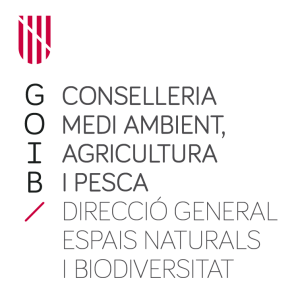 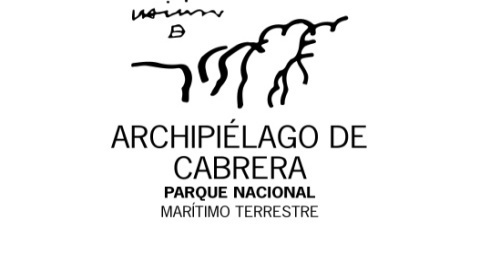 DECLARACIÓN DE CUMPLIMIENTO DE BUENAS PRÁCTICAS PARA LA REALIZACIÓN DE ACTIVIDADES EN LOS ESPACIOS NATURALES PROTEGIDOS, con DNI / Pasaporte núm.__ y  domiciliado en C/_____del municipio____código postal ___provincia___ teléfono _fax _ dirección electrónica __En nombre propio y del equipo que figura en la solicitudExpongo,- Que he solicitado una autorización para la realización de la actividad de ___en las siguientes fechas__  dentro del ámbito del espacio protegido del Parque Nacional Marítimo terrestre del Archipiélago de CabreraDeclaro,Que tengo conocimiento y experiencia en el desarrollo de (poner actividad) , así como la formación técnica específica necesaria para su práctica.Que dispongo del equipo de prevención y seguridad necesario para llevar a cabo la actividad solicitada.Que dispongo de seguro independiente o una tarjeta federativa que me cubre la realización de la actividad.Que cumpliré con las condiciones que se me exigen en la autorización. Que respetaré en todo momento el entorno que me rodea, evitando cualquier impacto negativo sobre la biodiversidad biológica, geológica y paisajística.Que No accederé al lugar donde se realice la actividad a través de zonas de exclusión.Y para que conste, firmo a continuación__, a _ de ___de 20__DIRECCIÓN GENERAL DE ESPACIOS NATURALES Y BIODIVERSIDAD